ФЕВРАЛЬ
4 февраля – 145 лет со дня рождения Михаила Михайловича Пришвина (1873-1954), российского писателя
8 февраля – День памяти юного героя-антифашиста. (Отмечается с 1964 г. в честь погибших участников антифашистских демонстраций – французского школьника Даниэля Фери (1962) и иракского мальчика Фадыла Джамаля (1963)). (Утверждён Ассамблеей ООН).
9 февраля – 235 лет со дня рождения Василия Андреевича Жуковского (1783-1852), русского поэта, переводчика
9 февраля – 80 лет со дня рождения Юрия Иосифовича Коваля (1938-1995), российского писателя
10 февраля – 80 лет со дня рождения Георгия Александровича Вайнера (1938-2009), российского писателя, сценариста
13 февраля – 115 лет со дня рождения Жоржа Сименона (1903-1989), французского писателя
15 февраля – 90 лет со дня рождения Эно Рауда (1928-1996), эстонского писателя
21 февраля – Международный день родного языка. Провозглашён Генеральной конференцией ЮНЕСКО в ноябре 1999 г. с целью сохранения культурных традиций всех народов. (Отмечается ежегодно с февраля 2000 г.).
23 февраля – 115 лет со дня рождения Юлиуса Фучика (1903-1943), чешского писателя
24 февраля – 105 лет со дня рождения Эммануила Генриховича Казакевича (1913-1962), российского писателя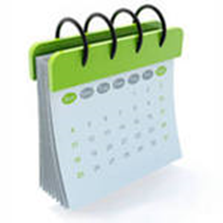 marina_belyaeva_1984@bk.ru1984marina